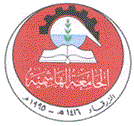 Course SyllabusPrinciples of MacroeconomicsThe Hashemite University, Faculty of Economics and Administrative SciencesDepartment of EconomicsFirst Semester, 2012-2013 Instructor InformationInstructor:		Lu’au Al-HasasnahOffice Location:	Economic Department / Room Nr.303Telephone:		(05) 3903333  Ext: 4373Office Hours:		Suns,Tues & Thurs. 10:00-11:00 / Mons & Weds 11:00-12:00 E-mail:                         L.hasasneh@yahoo.com  Course IdentificationCourse Number: 110205104 Course Name: Principles of Macroeconomics Section Number: 1Accredited Hours:  3 credit hoursCourse Locations:  Sec. 7: م.غ. 312 / Sec. 5:م.غ.  309 Class Times:	Sec.(7) 08:00 – 09:30 / Sec. (5) 1:00-2:00Prerequisites:	NoFaculty Web Page: http://hu.edu.jo/fac/dept/Faculty_list.aspx 	Required Course Texts and MaterialsMcConnell, Brue and Flynn (2011): Principles of Economics. Custom Edition for Hashemite University, McGraw-Hill Companies.Course Website(s)The textbook has the following companion website for: http://highered.mcgraw-hill.com/sites/0073365947/student_view0/chapter7/ Grading SystemGrades will be based on one first and a second exam worth 40%, assignments worth 10% and a final exam worth 50%. The exams will consist the following: multiple choice, short answer and short answer essay type questions. Sign in sheets will be used to record attendance at the first, second and final exams. Please answer your exam using only a blue pen and avoid using other pen colors in your answers.Grading PolicyGrades can be based on the following: Classroom ProtocolAttendance is mandatory. Past experiences indicate that there is a strong and positive correlation between attendance and exam scores. The lectures will cover materials not all in the textbook, and you can save yourself a lot of time and frustration by showing up and paying attention in class. Furthermore, you will miss out understanding the assignments required from you.Students should not carry conversations with each other, or talk to cell phones during class lecture and discussion.  Students are not allowed to read non-assigned materials. It’s the student responsibility to inform the instructor “a week" prior if there is a conflict with an exam.It is forbidden to bring your mobile cell phone for calculation purposes. It is just allowed to use the calculator.Disability Students with disabilities or special needs are advised to discuss it with me at your convenient.  Important Dates to RememberCourse ContentsCh. 24:	Measuring Domestic Output and National Income.                               Gross Domestic Product The Expenditure ApproachThe Income  ApproachOther National AccountsNominal GDP Versus Real GDPShortcomings of GDP Ch. 27:  Basic Macroeconomic Relationships                                                                                 The Income-Consumption and Income Saving RelationshipsThe Interest Rate- Investment RelationshipThe Multiplier EffectCh. 28:	The Aggregate Expenditure Model                                           Assumptions and SimplificationsEquilibrium GDPOther Features of Equilibrium GDPChanges in Equilibrium GDP and the MultiplierAdding the Public SectorEquilibrium Versus Full-Employment GDP First ExamCh 31:      Money and Banking                                                              The Functions of MoneyWhat Backs the Money SupplyThe Federal Reserve and The Banking SystemRecent Development in Money and BankingCh 32:      Money Creation                                                                     The Fractional Reserve SystemA Single Commercial BankThe Federal Reserve systemMoney – Creating Transactions of A Commercial BankThe Banking System: Multiple-Deposit ExpansionCh 33:     Interest Rate and Monetary Policy                                             Interest RateThe Consolidated Balance Sheet of the Federal Reserve BanksTools of Monetary PolicyTargeting the Federal Funds RateMonetary Policy, Real GDP, and the Price LevelMonetary Policy: Evaluation and IssuesKey Graphs (pages 370 -371 and 376-377)Second Exam 		Ch. 26:    Business Cycles, Unemployment and Inflation  The Business CycleUnemploymentInflationRedistribution Effects of InflationDoes Inflation Affect Output?   Final Exam: All the above chaptersExamDay/ DateTimePlaceGrades First ExamTuesday        23.10.201202:00-03:00E-Learning Labs20%Second ExamWednesday   05.12.201201:00-02:00To be announced20%AssignmentsWhole courseWhole courseClass Room10%Final ExamTo Be Assigned TBAE-Learning Labs50%TotalTotalTotalTotal100 %16.09.2012Begin of classes 21-10.01.11.20121st  University exam period23.10.20121st  Exam 25-29.10.2012Al-Adha anniversary (Tentative- Holiday)15.11.2012Hijri New year (Tentative-Holiday)02-13.12.20122nd University examinations period05.12.20122nd  Exam13.12.2012End of 1st semester withdrawal  16.12.2012Begin for 2nd semester registration25.12.2012Christmas (Holiday)29.12-10.01.2013 Final examination week01.01.2013New year(Holiday)13.01-31.01.2013Semester holiday 